OBEC KUNČICE POŘÁDÁ ZÁJEZD NA MUZIKÁL ZPÍVÁNÍ V DEŠTIDIVADLO HYBERNIASobota 23. 3. 2024 začátek představení 14:00 hodCENA: 400 Kč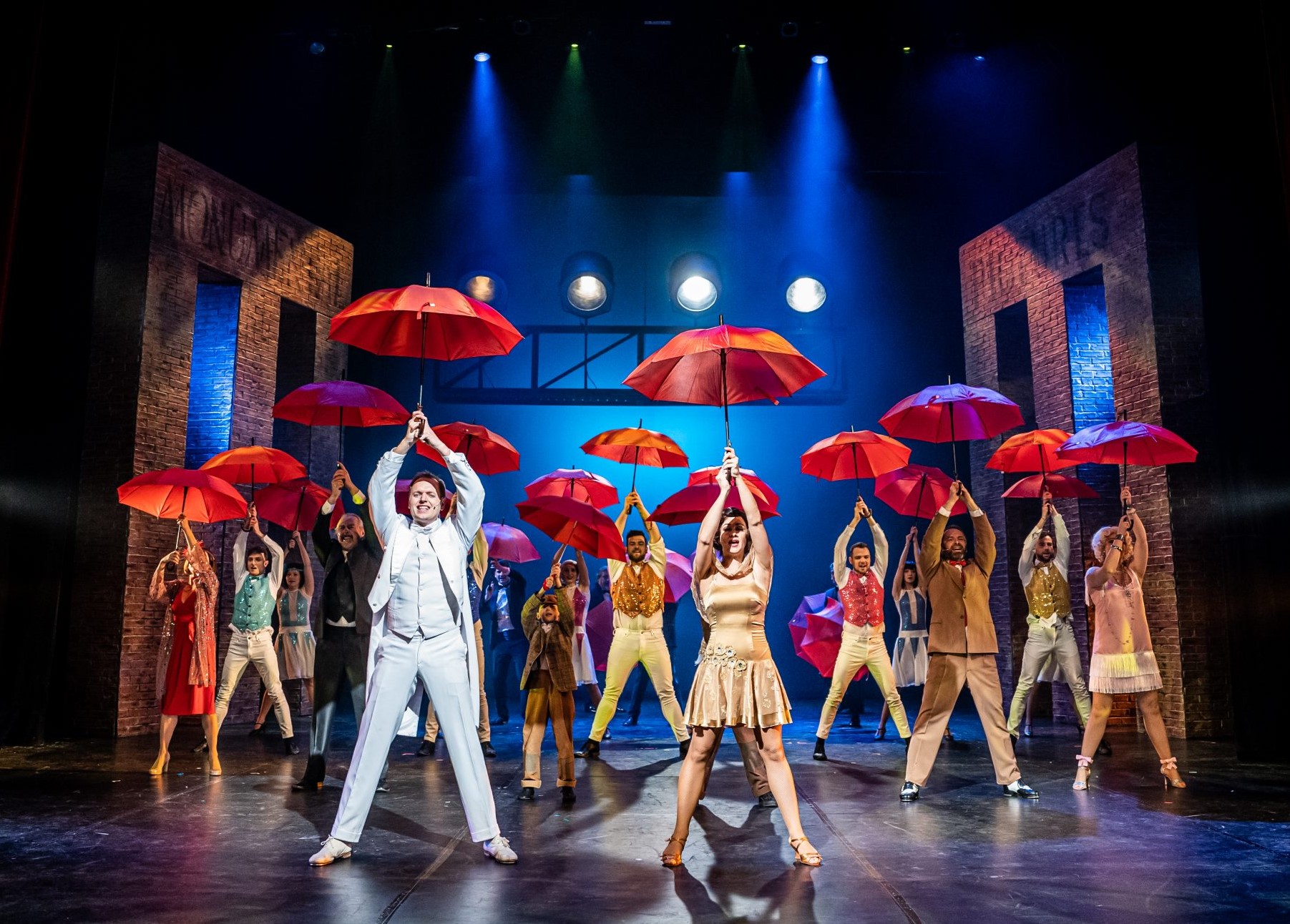 23. 3. 2024 odjezd autobusem z Kunčic z autobusové zastávky do Prahy zajištěn(čas odjezdu autobusu bude upřesněn)Rezervace a prodej vstupenek na OÚ Kunčice v úředních hodinách. (PO 8:00-12.00  13:00 – 17:00 hod a ST 8:00 -13:00 hod)Kapacita vstupenek je omezená.